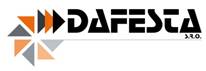 DAFESTA, s r.o.Na Hrázi 1184, 735 81, BohumínTel.: +420 722 150 800vyroba@dafesta.cz www.dafesta.cz Výkres 02Kalené sklo čiré 12 mm na recepční pult (2 ks) – uchycení po bocích ve svěrném profilu, dveře z kaleného skla čirého 10 mm, 2 x pant stěna sklo, zámek s klikouVýkres 03Kalené sklo čiré 12 mm na recepční pult (2 ks) – uchycení po bocích ve svěrném profilu, dveře z kaleného skla čirého 10 mm, 2 x pant stěna sklo, zámek s klikou